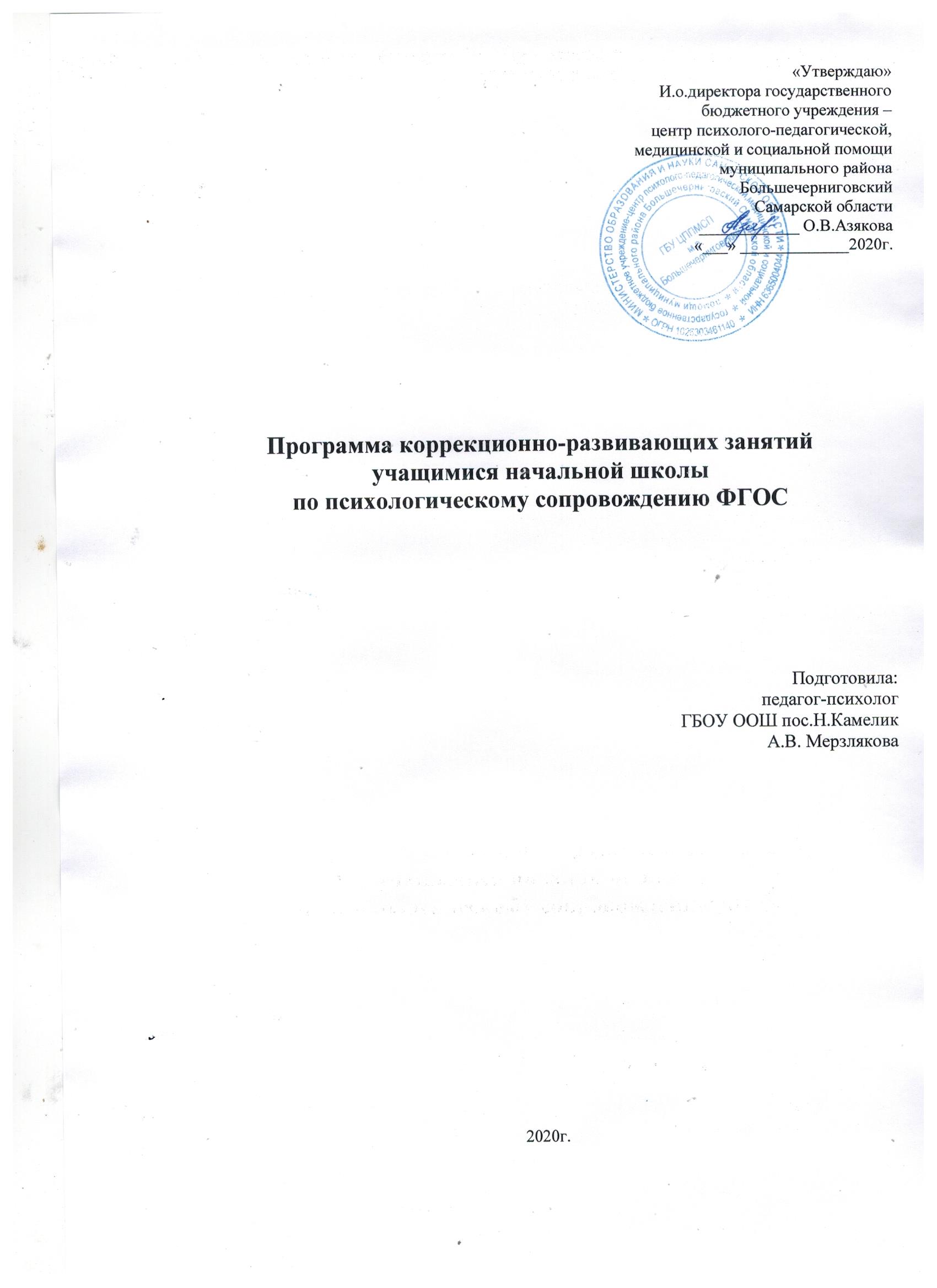 Пояснительная запискаДанная программа написана на основе Федерального государственного образовательного стандарта начального общего образования, утвержденного приказом Министерства образования и науки Российской Федерации № 373 от 6 октября 2009г., с изменениями и дополнениями утвержденными приказом Министерства образования и науки Российской Федерации №507 от 18 мая 2015г.Коррекционно-развивающей программы : Хухлаева О.В. Тропинка к своему Я: уроки психологии в начальной школе (1-4). – М.: «Генезис», 2014.Важное место в образовательном процессе занимают психическое здоровье учащихся, создание психологически безопасной и комфортной образовательной среды. Целью психологического сопровождения является сохранение психического здоровья учащихся в условиях введения ФГОС НОО, создание социально-психологических условий в образовательной среде, способствующих социализации личности и успешному обучению.В условиях введения ФГОС НОО педагог-психолог решает следующие задачи:обеспечивает контроль за развитием учащихся; учет особенностей развития каждого ребенка в процессе обучения, соответствие этого процесса его индивидуальным возможностям;участвует в диагностике сформированности универсальных учебных действий, достижения планируемых личностных и метапредметных результатов обучения;оказывает качественную психолого-педагогическую и социальную помощь всем участникам образовательного процесса;ведет психологическое просвещение педагогов и родителей в вопросах формирования метапредметных и личностных компетенций.взаимодействует с участниками образовательного процесса для выстраивания индивидуальных образовательных траектории детей и образовательной, развивающей траектории образовательного учреждения.Общая характеристика программы психологического сопровождения ФГОС НОООсновными видами деятельности педагога-психолога в школе являются консультирование, диагностика, просвещение, профилактика, коррекционная работа, развивающая работа.Консультирование (индивидуальное и групповое) - оказание помощи и создание условий для развития личности, способности выбирать и действовать по собственному усмотрению, обучатся новому поведению.Диагностика индивидуальная и групповая (скрининг) - выявление наиболее важных особенностей деятельности, поведения и психического состояния школьников, влияющих на процесс обучения. Составление индивидуального образовательного маршрута - комплексная работа специалистов образовательного учреждения и родителей по составлению прогноза развития ребенка с учетом индивидуальных и возрастных особенностей, а также организация условий для реализации индивидуального маршрута развития.Развивающая работа (индивидуальная и групповая) - формирование потребности в новом знании, возможности его приобретения и реализации в деятельности и общении.Профилактика – предупреждение возникновения явлений дезадаптации обучающихся, разработка конкретных рекомендаций педагогическим работникам, родителям по оказанию помощи в вопросах воспитания, обучения и развития с учетом возрастных и индивидуальных особенностей.Коррекционная работа (индивидуальная и групповая) - организация работы, прежде всего, с учащимися, имеющими проблемы в обучении, поведении и личностном развитии, выявленные в процессе диагностики.Просвещение и образование (психологическое) детей и взрослых - формирование потребности в психологических знаниях, желания использовать их в интересах собственного развития; создание условий для полноценного личностного развития и самоопределения обучающихся, воспитанников на каждом возрастном этапе, а также в своевременном предупреждении возможных нарушений в становлении личности и развитии интеллекта.Личностные, метапредметные и предметные результаты реализации программы психологического сопровождения ФГОС НООЛичностные результаты : готовность и способность обучающихся к саморазвитию и личностному самоопределению, сформированность их мотивации к обучению и целенаправленной познавательной деятельности, системы значимых социальных и межличностных отношений, ценностно-смысловых установок, отражающих личностные и гражданские позиции в деятельности, социальные компетенции, правосознание, способность ставить цели и строить жизненные планы, способность к осознанию российской идентичности в поликультурном социуме;Метапредметные результаты: освоение обучающимися межпредметные понятий и универсальных учебных действий (регулятивных, познавательных, коммуникативныхе), способность их использования в учебной, познавательной и социальной практике, самостоятельность планирования и осуществления учебной деятельности и организации учебного сотрудничества с педагогами и сверстниками, построение индивидуальной образовательной траектории;Предметные результаты: освоенные обучающимися х умений, видов деятельности по получению нового знания в рамках учебных предметов, их преобразованию и применению в учебных, учебно-проектных и социально-проектных ситуациях, формирование научного типа мышления, владение научной терминологией, ключевыми понятиями, методами и приемами.Психолого-педагогическое сопровождение ФГОС НООПсихолого-педагогическое сопровождение учащихся  I класса.Проведение психолого-педагогической диагностики, направленной на изучение уровня психологической адаптации обучающихся к учебному процессу.Проведение консультационной и просветительской работы с родителями первоклассников, направленной на ознакомление взрослых с основными задачами и трудностями адаптационного периода.Проведение консультаций с педагогами по выявлению возможных сложностей в формировании УУД и реализации ФГОС. Психолого-педагогическое сопровождение учащихся II–III классовРабота по сопровождению II–III классов определяется запросом со стороны родителей обучающихся и администрации образовательного учреждения.Коррекционно-развивающая работа по формированию УУД.Психологическое просвещение родителей и педагогов, знакомство их с психологическими особенностями возраста.Консультирование и просвещение родителей по результатам диагностики.Коррекционно-развивающая работа по формированию УУД и повышение уровня социально-психологической адаптации обучающихся. В рамках реализации этого направления используется программа по психологии для обучающихся начальной школы «Тропинка к своему Я» О.Хухлаевой.Психолого-педагогическое сопровождение учащихся IV классовПроведение диагностики психолого-педагогического статуса обучающихся, выявление детей испытывающих трудности в учебной деятельности и межличностном взаимодействии.Организация групповой психолого-педагогической работы со школьниками, направленной на профилактику возможных трудностей в 5 классе.Индивидуальное и групповое консультирование и просвещение родителей по результатам диагностики, по вопросам обучения и воспитания детей.Просвещение и консультирование педагогов по вопросам индивидуальных и возрастных особенностей учащихся Коррекционно-развивающая работа по формированию УУД и повышение уровня социально-психологической адаптации обучающихся. В рамках реализации этого направления используется программа по психологии для обучающихся начальной школы «Тропинка к своему Я» О.Хухлаевой.Ожидаемые результаты:Наличие системы психолого-педагогического сопровождения внедрения ФГОС в начальной школе через разработку эффективных механизмов совместной деятельности участников учебно-воспитательного процесса школы.Сформированность положительного отношения к школе и навыков коммуникативной культуры у большинства выпускников начальной школы через развивающие занятия.Наличие системы коррекционно-развивающих занятий для детей, имеющих проблемы в психологическом развитии и обучении.Содержание работы по основным направлениям.Организационно - методическое направление.Данное направление включает следующие виды деятельности:Анализ документации, методических рекомендаций, психолого-педагогической литературы по требованиям внедрения ФГОС в начальной школе.Участие в оформлении документации классов по результатам осуществления ФГОС.Совместный анализ процесса и результатов формирования УУД у школьников.Профилактическое направление1. Консультирование и просвещение педагогов по вопросам:Возрастные особенности младших школьниковЭмоциональное благополучие ребёнкаПрофилактика трудностей в учебеДетская агрессивность. Пути решения проблемыПрофилактика конфликтов в школьной средеРазвитие познавательных процессов в учебной деятельности2.  Участие в психолого-педагогических консилиумах по результатам диагностик с разработкой рекомендаций по сопровождению детей и в первую очередь тех школьников, которые испытывают школьные трудности.3. Консультирование и просвещение родителей4. Общешкольные и классные родительские собрания. Диагностическое направление1 класс (сентябрь-декабрь)Изучение уровня предпосылок сформированности УУД обучающихся 1-ых классов - Методика самооценки "Дерево"; - Определение эмоционального уровня самооценки; - Беседа о школе Т.А.Нежновой; - Методика выявления характера атрибуции успеха/неуспеха; - Моральная дилемма; - Задание на учет мотивов героев в решении моральной дилеммы; - Задание на выявление уровня моральной децентрации; - Прогрессивная матрица Равена; - Зрительно - моторный гештальт тест Л.Бендер".2-3 класс (сентябрь – декабрь)Групповая  диагностика учащихся 2-х, 3-х классов группы риска. Методики по ФГОС от РСПЦ: - "Прогрессивные матрицы Дж.Равена;- Методика "Самооценка";- Методика выявления характера атрибуции успеха/неуспеха;- Опросник мотивации;- Методика "Проба на внимание"".4 класс (сентяябрь – ноябрь)Групповая диагностика обучающихся 4 –х классов или 5 -е классы  15 групп. Методики от РСПЦ. -"Групповой интеллектуальный тест;- Методика диагностики мотивации учения и эмоционального отношения к учению в средних и старших классах школя А.Д.Андреевой;- Методика измерения самооценки Дембо - Рубинштейна для подростков и юношей".Коррекционно – развивающее направление. Реализуется на основе  программы «Тропинка к своему Я» О. ХухлаеваЦель– помочь младшим школьникам научиться понимать себя, взаимодействовать со сверстниками, учителями и родителями, найти свое место в школьной жизни.Достижение этой цели может быть достигнуто в процессе реализации следующих задач:1. Мотивировать детей к самопознанию и познанию других людей. Пробудить интерес к внутреннему миру другого человека.2. Учить детей распознавать эмоциональные состояния по мимике, жестам, голосу, понимать чувства другого человека.3. Формировать адекватную установку в отношении школьных трудностей – установку преодоления.4. Развивать социальные и коммуникативные умения, необходимые для установления межличностных отношений друг с другом и учителем.5. Повышать уровень самоконтроля в отношении проявления своего эмоционального состояния в ходе общения. Формировать терпимость к мнению собеседника.6. Корректировать у детей нежелательные черты характера и поведения.7. Расширять пассивный и активный словарь обучающихся.Основное содержание групповых занятий составляют игры и психотехнические упражнения, направленные на развитие познавательной и эмоционально-волевой сферы, навыков адекватного социального поведения школьников. Также необходимый элемент всех занятий – психотехники, направленные на развитие групповых структур и процессов, поддержание благоприятного внутригруппового климата, сплочение и организационное развитие детского коллектива.Структура группового занятия со школьниками.Ритуалы приветствия – прощания сплочение детей, создание атмосферы группового доверия и принятия.Разминка – средство воздействия на эмоциональное состояние детей, уровень их активности. Может проводиться в начале занятия, между отдельными упражнениями. Определенные разминочные упражнения позволяют активизировать детей, поднять их настроение, другие, напротив, направлены на снятие эмоционального чрезмерного возбуждения.Основное содержание занятия – совокупность психотехнических упражнений и приемов, направленных на решение задач данного развивающего комплекса (развитие познавательных процессов, формирование социальных навыков, динамическое развитие группы). Последовательность упражнений должна предполагать чередование деятельностей, смену психофизического состояния ребенка: от подвижного к спокойному, от интеллектуальной игры к релаксационной технике и др. Упражнения должны располагаться от простого к сложному (с учетом фактора утомления детей).Рефлексия занятия – оценка занятия в 2-х аспектах: эмоциональном (понравилось – не понравилось, было хорошо – было плохо и почему), и смысловом (почему это важно, зачем мы это делали).При проведении занятий используются методы:психолого-педагогические игры;развивающие упражнения;диагностические методы (мониторинг уровня личностно-мотивационного развития, эмоционального состояния ученика);рисуночные методы.Принципы реализации программы:1. Принцип индивидуализации предполагает учёт возраста, учёт типа детско-родительских отношений, уровня общего состояния ребёнка.2. Принцип доступности от уровня психологических особенностей ребёнка.3. Принцип наглядности - демонстрация упражнений, этюдов, моделирование ситуаций, игр подтверждает объяснение и помогает ребёнку их правильно выполнять.4. Принцип систематичности и последовательности заключается в непрерывности, регулярности, планомерности процесса, в котором реализуются задачи коррекционно-развивающей работы.5. Принцип научности лежит в основе всех технологий, способствующих коммуникативным способностям детей старшего дошкольного возраста.6. Принцип оздоровительной направленности обеспечивает оптимизацию двигательной активности детей, укрепление психологического здоровья, совершенствование физиологических и психических функций организма.Занятия проводятся с группой учащихся 2-4 классов. Содержание программы «Тропинка к своему Я»Раздел 1.Я школьник (2 часа)Зачем мне нужно ходить в школу. Я в школе. Мои успехи в школе. Моя «учебная сила».Школа моей мечты - какая она. Когда ученики любят учителя? Когда ученики боятся учителя? Что такое лень и откуда она берётся? Как можно победить лень?    Раздел 2. Мои чувства (3 часа)Радость. Как ее доставить другому человеку. Грусть. Страх. Страх. Его относительность. Как справиться со страхом. Страх и как его преодолеть. Гнев. С какими чувствами он дружит. Может ли гнев принести пользу. Обида. Разные чувства. Умение владеть собой. Что это значит? Уметь управлять своим поведением, следить за своей речью и поступками, внимательно слушать собеседника – это и есть умение владеть собой. Это умение очень важно для общения с другими людьми. Что значит быть хозяином своего «Я»?     Раздел 3. Мои силы, мои возможности (4 часа) Кто Я? Из каких маленьких частичек я состою: Боялка, Добрушка, Капризулька, Хохотушка, Злючка, Ленюшка…это все мои друзья. Но командую здесь Я! Какой Я – большой или маленький?  Что я умею и чем горжусь? Мой внутренний мир. . Вокруг нас много удивительного. Надо только суметь заметить это. Мой внутренний мир тоже уникален и неповторим. В свой внутренний мир я могу впустить только того человека, которому доверяю. Значение взгляда: взгляд может сказать больше слов. Взглядом можно поддержать человека или, наоборот, расстроить, можно приласкать или сделать больно. Что значит верить? Человек, который свято верит в свою мечту, стремится к успеху и верит в него, обязательно своего добьётся!      Раздел 4. Моё будущее (3 часа)Я изменяюсь. Что я умел раньше и что умею сейчас. Что я знал раньше и что  знаю сейчас. Каким я буду, когда вырасту? Почему важно решить для себя, каким ты хочешь стать и что хочешь изменить в себе? Как заглянуть во взрослый мир? Я в настоящем, я в будущем. «Хочу в будущем – делаю сейчас». Чтобы получить какой-то результат в будущем, надо что-то делать для этого уже сейчас. Каким я буду, когда вырасту? Почему важно решить для себя, каким ты хочешь стать и что хочешь изменить в себе?Тематическое планирование занятий «Тропинка к своему Я»№ТемаРаздел 1.Я школьникРаздел 1.Я школьник1Зачем мне нужно ходить в школу. Я в школе. Мои успехи в школе. Моя «учебная сила». Школа моей мечты - какая она.2Когда ученики любят учителя? Когда ученики боятся учителя? Что такое лень и откуда она берётся? Как можно победить лень?Мои чувстваМои чувства1Радость. Как ее доставить другому человеку. Грусть. Страх. Страх. Его относительность. Как справиться со страхом. Страх и как его преодолеть.2Гнев. С какими чувствами он дружит. Может ли гнев принести пользу. Обида. Разные чувства.3Умение владеть собой. Что это значит? Что значит быть хозяином своего «Я»?Мои силы, мои возможностиМои силы, мои возможности1Кто Я? Из каких маленьких частичек я состою? Что я умею и чем горжусь?2Мой внутренний мир.3Значение взгляда: взгляд может сказать больше слов.4Что значит верить?Моё будущееМоё будущее1Я изменяюсь. 2Я в настоящем, я в будущем.3Почему важно решить для себя, каким ты хочешь стать и что хочешь изменить в себе?